 О внесении изменений в решение Собрания депутатов Александровского сельского поселения Комсомольского района Чувашской Республики от 30.09.2014 г. № 5/109 «О порядке проведения антикоррупционной экспертизы муниципальных нормативных правовых актов Александровского сельского поселения Комсомольского района Чувашской Республики и их проектов»           	В соответствии с Федеральным законом от 11.10. 2018  № 362-ФЗ   «О внесении изменений в статью 5  Федерального закона от 06.10.2003 № 131-ФЗ «Об антикоррупционной экспертизе нормативных правовых актов и проектов нормативных правовых актов», вступившим в законную силу с 22.10.2018, Собрание депутатов Асановского сельского поселения Комсомольского района Чувашской Республикир е ш и л о:1. Внести в «Порядок проведения антикоррупционной экспертизы муниципальных нормативных правовых актов Александровского сельского поселения Комсомольского района Чувашской Республики и их проектов» (далее – Порядок), утвержденный  решением Собрания депутатов Асановского сельского поселения от 30.09.2014 г. № 5/109  (с изменениями от 25.03.2020 № 4/106) следующие изменения:-   раздел 2 Порядка дополнить пунктом 2.7 следующего содержания:«2.7. Проекты муниципальных нормативных правовых актов Александровского сельского поселения администрация поселения в трехдневный срок со дня их разработки направляет для проведения антикоррупционной экспертизы в прокуратуру Комсомольского района.Принятые нормативные правовые акты направляются в прокуратуру Комсомольского района ежемесячно к 5 числу.»         2. Настоящее решение вступает в силу после его официального опубликования в информационном бюллетене  «Вестник Александровского сельского поселения Комсомольского района».Глава Асановского сельского поселения                                      Н.Н.КарповЧĂВАШ  РЕСПУБЛИКИНЧИКОМСОМОЛЬСКИ РАЙОНĔАСАНКАССИ ЯЛ ПОСЕЛЕНИНДЕПУТАЧЕСЕНПУХАВЕЙЫШĂНУ15.07.2020ç № 3/115аАсанкасси  ялĕ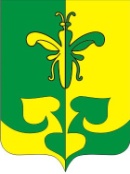 ЧУВАШСКАЯ РЕСПУБЛИКАКОМСОМОЛЬСКИЙ РАЙОНСОБРАНИЕ ДЕПУТАТОВ АСАНОВСКОГО СЕЛЬСКОГО ПОСЕЛЕНИЯРЕШЕНИЕ 15.07.2020 г. № 3/115адеревня Асаново